Урок 2 Решение задач с помощью графика 
функции  у = sin хЦели: формировать  умения  решать  графически  уравнения  вида sin x = g(x); строить графики кусочных функций, в записи которых встречается функция  у = sin х, а также описывать функцию по её графику.Ход урокаI. Организационный момент.II. Устная работа.1. Не выполняя построения, ответьте, принадлежит ли графику функции у = sin х точка:а) (0; 1);		      б) 	в) 	г) 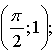 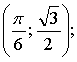 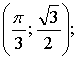 д)      е) (–; 0);	ж) 	з) (2; 1).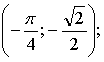 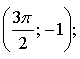 2. Задайте формулами функции, графики которых изображены на рисунках.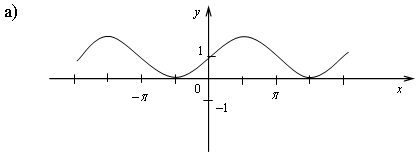 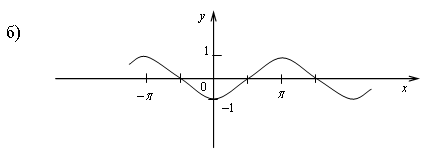 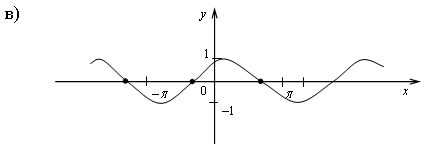 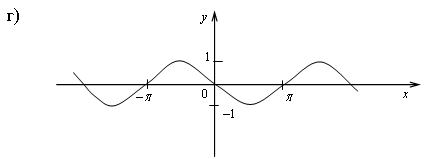 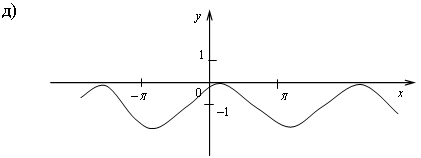 III. Формирование умений и навыков.Упражнения, выполняемые на этом уроке, можно разбить на группы.1-я группа. Графическое решение уравнений.2-я группа. Использование функциональной символики.3-я группа. Кусочные функции и чтение графика функции.1-я группа.№ 10.11 (а; б), № 10.12 (а), № 10.13 (а).Графический метод решения уравнений приводит учащихся к ситуации, когда график функции строится не ради графика, а для решения другой задачи – решения уравнения. Иными словами, построение графика является не целью, а средством, помогающим решить уравнение. Это способствует и непосредственному изучению функции, и ликвидации неприязненного отношения учащихся к графикам и функциям.Решение:№ 10.11 (а).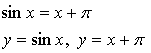 Построим графики функций у = sin х (синусоида) и у = х +  (прямая, проходящая через точки (0; ) и (–; 0)).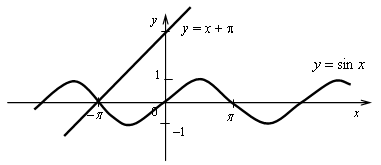 Построенные графики пересекаются в одной точке (–; 0). Проверим полученный корень:  0 = 0 – верно, значит, – – корень.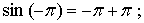 Ответ: х = –.№ 10.13 (а).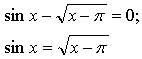 ОДЗ: х –  0	    х  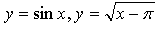 Графиком функции  является график функции  сдвинутый на  вправо.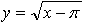 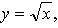 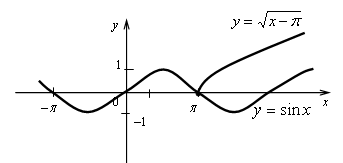 Построенные графики пересекаются в одной точке (; 0). Проверим полученный корень: 0 – 0 = 0; 0 = 0 – верно, значит,  – корень.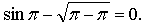 Ответ: .2-я группа.№ 10.14 (а; б), № 10.15.Учащиеся часто не могут исследовать функцию на четность и нечетность, так как не знают определение и не понимают смысла записи f(–х). Данные упражнения направлены на осознанное употребление функциональной символики.Решение:№ 10.14. значит, у = f(х) – нечетная.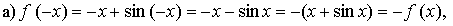  значит, у = f(х) – нечетная.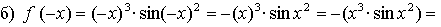 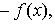 № 10.15.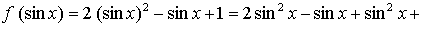 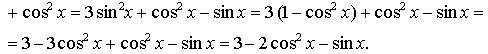 3-я группа№ 10.16 (а), № 10.17, № 10.18.Для правильного формирования у школьников самого понятия функции  у = sin х необходимо рассмотреть кусочные функции.Решение:№ 10.16 (а).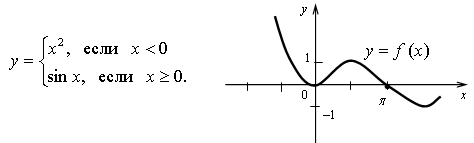 № 10.17.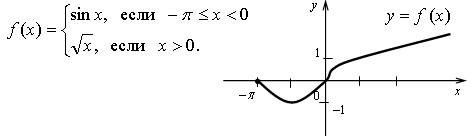 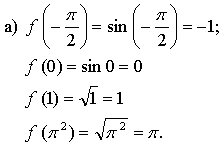 б) (См. график функции).в) 1) 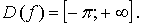     2) Общего вида.    3) На  – убывает, на  – возрастает.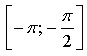 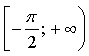     4) Ограничена снизу.    5) унаим = –1, унаиб – не существует.    6) Непрерывна на D(f).    7) .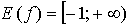     8) На  – выпукла вниз; на  – выпукла вверх.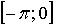 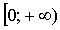 № 10.18.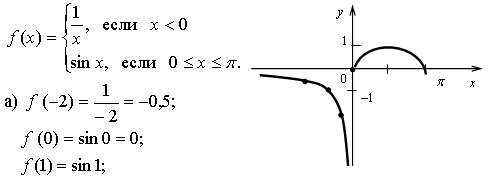 б) (См. график функции).в) 1)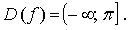     2) Общего вида.    3) На  – убывает; на  – возрастает.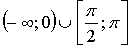 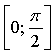 4) Ограничена сверху.5) унаиб = 1, унаим – не существует.6) Имеет разрыв в точке х = 0.7) 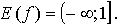 8) На (–; 0) и на [0; ] выпукла вверх.IV. Итоги урока.Вопросы учащимся:– Назовите D(f) и E(f) функции у = sin х.– Назовите этапы решения уравнения графическим методом.– Какая функция называется кусочной?Домашнее задание: № 10.11 (в; г), № 10.12 (б), № 10.13 (б), № 10.14 (в; г), № 10.16 (б).